31 октября 2016 г. — 31 октября 2016 г., срок заявок: 31 октября 2016 г.Международный дистанционный конкурс педагогического мастерства. 2016 г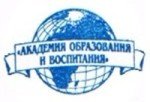 Поделиться…Выслать ссылку по e-mailКонкурсы | Образование, Аттестация, Педагогика, Психология, Спорт, Туризм, Отдых, Разное, Физическая культура, Широкая тематикаРоссия, ЧелябинскФорма участия: заочнаяЯзык информации:Русский|EnglishИНФОРМАЦИОННОЕ ПИСЬМО

Приглашаем воспитателей, учителей, методистов, руководителей ОУ и их заместителей, педагогов СОУ, СПО, ВПО принять участие 
В ΧΙΙΙ-ом МЕЖДУНАРОДНОМ КОНКУРСЕ ПЕДАГОГИЧЕСКОГО МАСТЕРСТВА, 
который состоится с 01.10.2016 по 31.12.2016 г.

Участие в конкурсе: условно-бесплатное. 
Участники оплачивают оргвзнос 350 руб и могут заказать медаль (по желанию) – доставка почтой.
Для участия в конкурсе нужно выслать одним письмом заявку и конкурсную работу. При соответствии требованиям проводится экспертиза и Вам будет выслан эскиз диплома и возможные способы оплаты оргвзноса.
Электронная рассылка дипломов по мере готовности в электронном, виде в pdf-формате, после оплаты огвзноса.
Рассылка медалей почтой после оплаты за их изготовление и доставку.
Организатор: ООО «Академия образования и воспитания», г. Челябинск.
Участники конкурса: 
Руководители образовательных учреждений и их заместители, учителя и воспитатели, педагоги-психологи и дефектологи, педагоги-психологи, методисты школ, гимназий, лицеев, педагоги учреждений СПО и ВПО, учреждений дополнительного образования, учреждений дошкольного образования и воспитания, всех типов учебных заведений из разных стран.
Более подробно ниже: в «Положении о конкурсе».
Примеры медалей и их оформления можно посмотреть в разделе – «Медали» На сайте http://www.akademya.info/
Форму заявки участника конкурса можно скачать в ворде на сайте http://www.akademya.info/
Контакты
Для переписки, отправки заявок, работ, подтверждения оплаты оргвзноса и медали используется электронный адрес vdy-55@mail.ru 
Можно задать интересующие вопросы по тел.:у 8 951 118 77 53 – Валентин Дмитриевич

Для участия в любой номинации конкурса необходимо: 1. Выслать заявку и конкурсную работу, прикрепленными в одном письме.
2. После предварительной экспертизы на соответствие требованиям, вам высылается эскиз диплома для проверки и возможные способы оплаты оргвзноса. 
3. После получения оргкомитетом сканкопии (или фотографии) квитанции об оплате оргвзноса Вам будет выслан диплом в электронном виде (pdf-формат). 
4. Конкурсант распечатывает диплом на цветном принтере и ламинирует его. 
5. При желании конкурсант может заказать медаль – нужно выслать заявку и скан квитанции об оплате (стоимость согласно комплектации).
5. ПОВТОРНО ВЫСЫЛАТЬ МАТЕРИАЛЫ МОЖНО ТОЛЬКО ЧЕРЕЗ ДВА ДНЯ, ЕСЛИ ВАМ НЕ ОТВЕТИЛИ!! 
Если нет ответа – посмотрите содержание папки «Спам».



ПОЛОЖЕНИЕ
об ΧΙΙΙ-ом Международном конкурсе педагогического мастерства
(01.10.2016 по 31.12.2016 г.)
Настоящее положение определяет цели и задачи конкурса, порядок его организации, проведения, подведения итогов и награждения победителей

1. Общие положения: 
1.1 Конкурс является открытым конкурсным мероприятием для учителей, преподавателей, психологов, логопедов и воспитателей всех типов образовательных учреждений из разных стран.
1.2 Конкурс не является абсолютным личным первенством. Производится оценка качества конкурсных работ и распределение их по следующим градациям: 1 место (золото), 2 место (серебро), 3 место (бронза), 4 место (надежда).
1.3 Учредители конкурса – ООО «Академия образования и воспитания» г. Челябинск, Россия.
1.4 Конкурсная площадка – сайт Академии образования и воспитания – http://www.akademya.info/.
1.5 Публикация итогов конкурса, а также работ победителей будет осуществлена на страницах сайта http://www.akademya.info/ в разделе «Реестр документов». 
1.5 Конкурс организуется на условно-бесплатной основе. Участники оплачивают:
А) оргвзнос в размере 350 руб.
Б) изготовление и доставку (при желании):
– медали Победителя – 1200 руб. (возможна расширенная комплектация – лента к медали и футляр);
– медали «Активный участник конкурса – золото» – 1200 руб. (при участии в 5 и более номинациях конкурса);
– медали «ОУ активный участник конкурса – золото» (при участии 5 и более конкурсантов данного ОУ).
1.6. Конкурс не является абсолютным личным первенством, т.е. может быть несколько первых, вторых и т.д. мест. При подведении итогов решающее значение имеет качество представленного конкурсного материала. Оценку конкурсного материала осуществляют эксперты.
2. Цель конкурса:
2.1 Привлечение внимания общественности к педагогической профессии как наиболее значимой профессии в социуме.
2.2 Признание и поощрение труда учителей.
2.3 Предоставление учителям возможности демонстрации своего интеллектуального и творческого потенциала, творческих возможностей в соревновательной деятельности на международном уровне.
2.4 Предоставление возможности размещения наиболее интересных работ на страницах сайта Академии образования и воспитания.
3. Задачи конкурса:
3.1 Активизировать профессиональную деятельность работников учебных заведений.
3.2 Способствовать обобщению и распространению опыта работы педагогов. 
3.3 Способствовать расширению взаимодействия учителей между собой в целях повышения своего профессионального уровня.
3.4 Формирование положительной оценки и поднятия имиджа профессии педагога на международном уровне.

4 Сроки проведения Конкурса:

Этапы Сроки
Подготовительный 
(отправка заявки и работ) С 01.10.2016 по 31.12.2016 г.
Основной
Отправка эскиза диплома в pdf-формате для проверки правильности заполнения и оплаты оргвзноса. С 01.10.2016 по 31.12.2016 г.
После получения заявки и конкурсной работы
Заключительный
Отправка диплома в pdf-формате С 01.10.2016 по 31.12.2016 г.
После получения сканкопии (фото, скрина экрана) чека об оплате оргвзноса. 
Подготовка эскиза надписи на медали и расчет стоимости комплектности. После получения заявки на изготовление медали.
Изготовление и отправка медали победителю почтой. После получения сканкопии (фото, скрина экрана) чека об оплате за ее изготовление и доставку.

5 Участники конкурса: 
Руководители образовательных учреждений, учителя и воспитатели, педагоги-психологи и дефектологи, педагоги-психологи, методисты школ, гимназий, лицеев, педагоги учреждений СПО и ВПО, учреждений дополнительного образования, учреждений дошкольного образования и воспитания, всех типов учебных заведений из разных стран.

6 Номинации конкурса педагогического мастерства:
( претендент может принять участие в неограниченном количестве номинаций конкурса, но не более одной работы в номинации! Конкурсная работа может участвовать только в одной номинации конкурса.)

Номинация Перечень возможных конкурсных работ, разработок, материалов
Минимальный комплект – два файла, прикрепленные к одному письму: 1) заявка участника и 
2) конкурсная работа.
1. Номинация «УЧИТЕЛЬ»
(«ПЕДАГОГ» – для СПО и ВПО) 1. Эссе (в свободной форме изложение по теме: «Мое педагогическое кредо».
2. Конспект урока.
3. Конспект классного часа.
4. Методические разработки*.
5. Публикации.
2. Номинация «ОТКРЫТЫЙ УРОК»
(«ОТКРЫТОЕ ЗАНЯТИЕ» – название номинации для СПО и ВПО) 1. Эссе (в свободной форме изложение по теме: «Я – Урок – Дети»).
2. Конспект урока*.
3. Презентация к уроку*.
4. Результаты деятельности учащихся на уроке.
3. Номинация «МЕТОДИЧЕСКАЯ КОПИЛКА» 1. Презентации.
2. Конспекты.
3. Фотографии, рисунки (не менее 4-х)
4. Публикации.
5. Др. работы.
4. Номинация «КЛАССНЫЙ ЧАС»
(«ЧАС КУРАТОРА» – НАЗВАНИЕ НОМИНАЦИИ ДЛЯ СПО И ВПО) 1. Эссе (в свободной форме изложение по теме: «Мой классный час»).
2. Разработка классного часа.
3. Презентация.
4. Результаты деятельности учащихся.
5. Фотографии (не менее 4-х).
5. Номинация «ШКОЛЬНЫЙ ПРАЗДНИК»
(«СТУДЕНЧЕСКИЙ ПРАЗДНИК» « – название номинации для СПО И ВПО) 1. Эссе (в свободной форме изложение по теме: «школьный праздник и его подготовка»)
2. Разработка школьного праздника.
3. Презентация, видиозапись, аудиозаписи.
4. Фотографии (не менее 4-х).
6. Номинация «ВОСПИТАТЕЛЬ» 1. Эссе (в свободной форме изложение по теме: «Мое педагогическое кредо воспитателя»)
2. Конспект воспитательного мероприятия.
3. Конспект плана воспитательной работы.
4. Методические разработки.
5. Публикации.
7. Номинация «ПЕДАГОГ ДОПОЛНИТЕЛЬНОГО ОБРАЗОВАНИЯ» 1. Эссе (в свободной форме изложение по теме: «Я – педагог допобразования. Мое педагогическое кредо»)
2. Конспект урока.
3. Конспект занятий, мероприятий.
4. Методические разработки.
5. Публикации.
8. Номинация «ПЕДАГОГ-ПСИХОЛОГ»

1. Эссе (в свободной форме изложение по теме: «Я – психолог»)
2. Методические разработоки в области психологического сопровождения образовательного процесса.
3. Коррекционно-развивающие (профилактические, тренинговые и др.) программы.
4. Сценарии занятий (мероприятий, тренингов, практикумов и др.) для обучающихся (воспитанников).
5. Сценарии занятий (мероприятий, тренингов, практикумов и др.) для родителей.
6. Сценарии занятий (мероприятий, тренингов, практикумов и др.) для педагогов.
9. Номинация «ПЕДАГОГ КОРРЕКЦИОННО-РАЗВИВАЮЩИХ ШКОЛ» 1. Эссе (в свободной форме изложение по теме: «Мое педагогическое кредо»).
2. Конспект урока.
3. Конспект классного часа.
4. Методические разработки.
5. Публикации.
10. Номинация «ЛУЧШАЯ РАБОЧАЯ ПРОГРАММА» 1. Эссе (в свободной форме изложение по теме: «Я и мой преподаваемый предмет»)
2. Рабочая программа по предмету.
3. Презентация.
4. Другие документы.
11. Номинация «МОЯ ШКОЛА»
(«МОЙ ВУЗ», «МОЙ ТЕХНИКУМ», «МОЙ КОЛЛЕДЖ» « – название номинации для СПО И ВПО) 1. Эссе (в свободной форме изложение по теме: «Моя школа»).
2. Школа в СМИ.
3 Сайт школы
4. Педагогический коллектив школы (статья, фото – не менее 4-х, презентация и пр.).
5. Фотографии – не менее 4-х.
6. Презентация.
7. Видеоролик.
8. Другие материалы.
12. Номинация «МОЙ ЛЮБИМЫЙ КЛАСС»
(«МОЯ ЛЮБИМАЯ ГРУППА» « – название номинации для СПО и ВПО) 1. Эссе (в свободной форме изложение по теме: «Мой класс самый, самый…»)
2. План работы с классом.
3 Разработки классных мероприятий. 
4. Конспекты родительских собраний и презентации к ним.
5. Фотографии – не менее 4-х.
6. Презентация.
7. Другие материалы
13. Номинация «ПРЕЗЕНТАЦИЯ К УРОКУ»
(«ПРЕЗЕНТАЦИЯ К ЗАНЯТИЮ» « – название номинации для СПО и ВПО) 1. Эссе (в свободной форме изложение по теме: «Моя подготовка к урокам»)
2. Презентация.
3. Конспекты уроков с данными презентациями.
14. Номинация «ВНЕКЛАССНОЕ МЕРОПРИЯТИЕ ПО ПРЕДМЕТУ»
(«ВНЕАУДИТОРНОЕ МЕРОПРИЯТИЕ» « – название номинации для СПО и ВПО) 1. Эссе (в свободной форме изложение по теме: «Я и внеклассная работа по предмету») 
2. Конспект внеклассного мероприятия по предмету.
3. Презентация к внеклассному мероприятию.
4. Фотографии и другие материалы.
15. Номинация «НАУКА В ШКОЛЕ» («НАУКА В КОЛЛЕДЖЕ», «НАУКА В ГИМНАЗИИ» – для данных образовательных учреждений) 1. Эссе (в свободной форме изложение по теме: «Я исследователь»)
2. «Тезисы и статьи».
3. «Научная статья в журнале».
4. «Научная статья в сборнике научных трудов».
5. Руководство научными и учебными проектами школьников.
6. Материалы конференций.
16. Номинация «МЕТОДИСТ» 1. Эссе (в свободной форме изложение по теме: «Я методист»)
2. Методические разработки.
3. Сопроводительные документы.
4. Планы работы.
5. Иные документы.
17. Номинация «УПРАВЛЕНИЕ ПЕДКОЛЛЕКТИВОМ» 1.Эссе директора (заместителя директора).
2. План работы школы (или соответствующего раздела).
3. Конспект совещания при директоре школы.
4. Конспект доклада, выступления на педагогическом совете школы.
5. Презентация к докладу.
7. Результаты достижений учителей, школьников по соответствующему разделу.
8. Презентация .
18. Номинация «ПЕДСОВЕТ» 1. Эссе (в свободной форме изложение по теме: «Мое педагогическое кредо»).
2. План проведения педагогических советов на год.
3. Конспект одного из педагогических советов.
4. Презентация.
5. Методические материалы к педсовету.
6. Видиоролик и пр. документы.
19. Номинация «РУКОВОДИТЕЛЬ МЕТОДИЧЕСКОГО ОБЪЕДИНЕНИЯ» 1.Эссе (в свободной форме изложение по теме: «Мое педагогическое кредо как руководителя МО»).
2. Планы работы МО. 
3. Методические рекомендации учителям-предметникам.
4. Результаты достижений учителей-предметников района (школы).
20. Номинация «КАБИНЕТ ПО УЧЕБНОМУ ПРЕДМЕТУ» 1.Эссе. (в свободной форме изложение по теме: «Мой кабинет по предмету»)
2.Фотографии оформления кабинета.
3. Методические материалы учителю и учащимся 
4. Раздаточный материал.
5. Презентация или видиоролик.
6. Другие материалы
21. Номинация «ИССЛЕДОВАТЕЛЬСКАЯ РАБОТА» 1. Учебно-исследовательская работа.
2. Научно-исследовательская работа.
22. Номинация «ТВОРЧЕСКАЯ РАЗРАБОТКА» 1. Творческая разработка.
23. Номинация «КЛАССНЫЙ РУКОВОДИТЕЛЬ»
(«КУРАТОР» « – название номинации для СПО и ВПО) 1. Эссе (в свободной форме изложение по теме: «Мое педагогическое кредо».
2. Конспект родительского собрания.
3. Конспект классного часа.
4. Методические разработки. 
5. Презентация или видиоролик.
6. Публикации.
7. Результаты деятельности учащихся*.
24. Номинация – Предложите свою тему номинации.

7. Требования к конкурсным работам:
Переписка. Правила оформления писем – это ускорит ответ.
В поле письма – «Тема» – пишется номер номинации и ее название (20. Номинация «КАБИНЕТ ПО УЧЕБНОМУ ПРЕДМЕТУ»)
При участии в нескольких номинациях – по каждой номинации отдельное письмо
7.1 Все работы присылаются в электронном варианте на почтовый адрес – vdy-55@mail.ru
7.2 Все поля 2см. Отступ автоматический – 1,25.
7.3 Рисунки необходимо перевести в формат jpeg (размер до 800х800 px).
7.4 Фотографии должны быть не более 800х800 px.
7.5 Презентации выполняются в программе PowerPoint – не менее 15 и не более 24 кадров. Первый кадр – название работы, Ф.И.О. конкурсанта, название учебного учреждения.
7.6 Работы должны соответствовать выбранной номинации.
8 Организационный комитет конкурса:
8.1 Организационный комитет возглавляет директор ООО Академии образования и воспитания – Валентин Дмитриевич Иванов, к.п.н. доцент.
8.2 Оргкомитет определяет концепцию конкурса и порядок его проведения.
8.3 Оргкомитет формирует состав жюри по номинациям и критерии оценки конкурсных работ.
9. Жюри конкурса: 
9.1 Жюри конкурса по номинациям утверждается на заседании оргкомитета.
9.2 В состав жюри входят работники культуры, образования и науки.
9.3 Решение экспертов является окончательным и не подлежит обсуждению.

10. Награждение победителей:
10.1 Все участники конкурса получают электронный ДИПЛОМ (I, II, III степени или ӀV степени) – после оплаты оргвзноса – 350 руб.
10.2 Участник конкурса может заказать медаль победителя – 1200 руб. (комплектация может быть расширенной – футляр для медали – 250 руб., лента для крепления медали – 100 руб.).
10.3 Школа, организовавшая участие 5-ти и более учителей в конкурсе получает бесплатно электронный ДИПЛОМ – ШКОЛА АКТИВНЫЙ УЧАСТНИК КОНКУРСА (Дополнительный запрос представителя школы со списком участников конкурса).
10.4 Диплом «Активный участник конкурса» изготавливается бесплатно для участника, принявшего участие в 5 и более номинациях (после подачи заявки с перечислением номинаций с указанием номеров документов, подтверждающих участие). 
10.5 Активный участник конкурса может заказать Медаль «Активный участник конкурса». Изготовление и доставка платное. Медаль – 1200 руб. (комплектация может быть расширенной: футляр для медали – 250 руб., лента для крепления медали – 100 руб.).

11. Оргкомитет может отказать в участии в конкурсе претенденту без объяснения причин. Оргкомитет не вступает в переписку с претендентами, участниками и победителями.

12. Контакты
Для переписки, отправки заявок, работ, подтверждения оплаты изготовления сертификатов, дипломов и медалей используется электронный адрес vdy-55@mail.ru 
Можно задать интересующие вопросы по тел.:у 8 951 118 77 53 – Валентин Дмитриевич 


01 июля 2016 г. г. Челябинск


Председатель оргкомитета 
ΧΙΙΙ-го Международного творческого В.Д. Иванов
конкурса педагогического
мастерства, к.п.н., доцент 


ЗАЯВКА УЧАСТНИКА
ΧΙΙΙ-ый Международный конкурс педагогического мастерства
(при участии в нескольких номинациях – заявка заполняется на каждую)
Все поля обязательны для заполнения
Источник информации о конкурсе
Нам очень важно знать, какой источник информации более эффективен и используется вами. 
Оргвзнос участника конкурса 350 руб – оплачивается после получения эскиза диплома.
Название номинации: Номинация: «Вставить»
Ф.И.О. участника (ПОЛНОСТЬЮ)
Страна, Край, область, город (село) Иванов Иван Иванович (заменить)
Россия, Челябинская обл., г. Челябинск
Название и 
краткая характеристика конкурсного материала: Конкурсная работа
Название: «Вставить»
Краткая характеристика работы: 
Учебное заведение (полное название): 
Должность
Учебное заведение (сокращенное название)
Страна, Край, область, город (село) Учитель биологии и географии
МОУ СОШ № 24 (заменить)
Россия, Челябинская обл., г. Челябинск
№ тел.:а для быстрой связи: 
Электронный адрес для переписки и оправки сертификата и диплома (работающий): 
Ваши пожелания и предложения оргкомитету по организации и проведению творческих конкурсов
Ваши пожелания помогут нам в будущем улучшить качество проведения конкурсов, позволит расширить тематику исходя из Ваших интересов и потребностей. 

Отправка заявки означает, что Вы полностью ознакомились и согласны с условиями проведения конкурса и выражаете свое согласие с обработкой Ваших персональных данных

Согласие на обработку персональных данных
Для обеспечения возможности моего участия в конкурсе, проводимом Академией образования и воспитания (далее – Конкурс), во исполнение требований Федерального закона от 27 июля 2006 года № 152-ФЗ «О персональных данных» настоящим я подтверждаю свое согласие на обработку оргкомитетом конкурса (далее – Оператор) моих персональных данных, включающих: фамилию, имя, отчество, пол, дату рождения, адрес регистрации, контактный тел.:, сведения о месте работы и обучения, а также иных данных, необходимых для регистрации в качестве участника Конкурса.
Оператор вправе обрабатывать мои персональные данные посредством внесения их в электронные базы данных, включения в списки (реестры) и отчетные формы, предусмотренные нормативными документами, регламентирующими предоставление отчетных данных (документов), и публикации списков победителей и призеров Конкурса.
Прием и обработка персональных данных будут осуществляться лицом, обязанным сохранять конфиденциальность персональных данных.
 При обращении к организаторам мероприятия следует ссылаться на сайт «Конференции.ru» как на источник информации.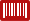 Последний день подачи заявки: 31 октября 2016 г.Организаторы: Академия образования и воспитания, г. Челябинск.Контактная информация: Эл. почта: vdy-55@mail.ru. Тел.: 8 951 118-77-53 – Валентин ДмитриевичЭл. почта: vdy-55@mail.ru